Fuel Log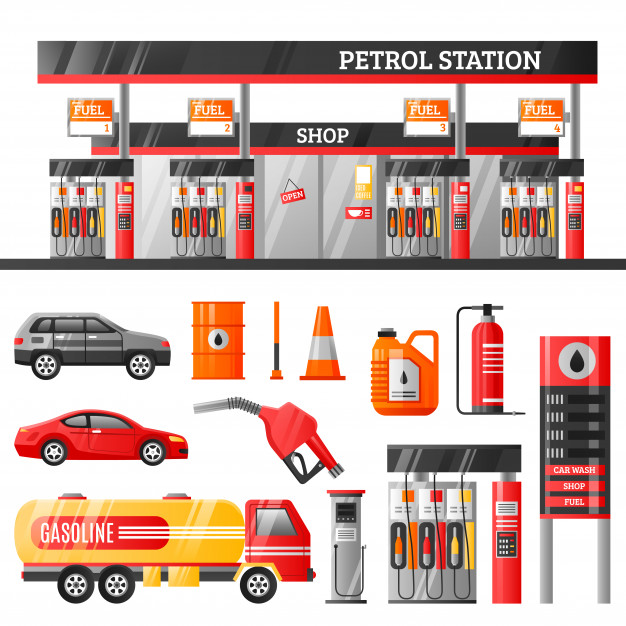                                            Total Cost ________________________                                           Total Gallons _____________________                                           Total Mileage _____________________Total fuel ConsumedTotal fuel ConsumedTotal fuel ConsumedTotal fuel ConsumedTotal fuel ConsumedTotal fuel ConsumedTotal fuel ConsumedDate TimeDescription From To Odometer startOdometer end 